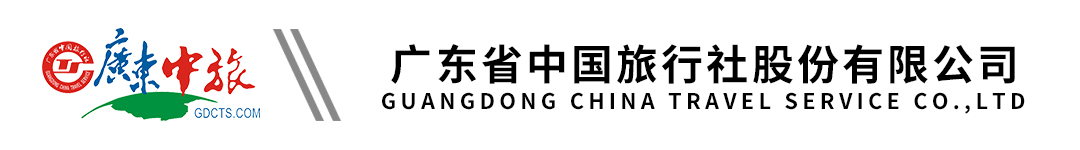 【圆梦西藏】西藏林芝拉萨双飞6天｜鲁朗林海｜雅尼湿地｜雅鲁藏布大峡谷｜卡定沟｜羊卓雍措｜布达拉宫｜大昭寺广场行程单行程安排费用说明购物点其他说明产品编号DMLX-202405-X1出发地广州市目的地拉萨市-林芝地区行程天数6去程交通飞机返程交通飞机参考航班广州 - 林芝 CZ3477 06:55-10:40 广州 - 林芝 CZ3477 06:55-10:40 广州 - 林芝 CZ3477 06:55-10:40 广州 - 林芝 CZ3477 06:55-10:40 广州 - 林芝 CZ3477 06:55-10:40 产品亮点◆ 最佳的入藏方式，从林芝入藏慢慢适应，有效降低高原反应概率，让您的旅程更舒适！◆ 最佳的入藏方式，从林芝入藏慢慢适应，有效降低高原反应概率，让您的旅程更舒适！◆ 最佳的入藏方式，从林芝入藏慢慢适应，有效降低高原反应概率，让您的旅程更舒适！◆ 最佳的入藏方式，从林芝入藏慢慢适应，有效降低高原反应概率，让您的旅程更舒适！◆ 最佳的入藏方式，从林芝入藏慢慢适应，有效降低高原反应概率，让您的旅程更舒适！天数行程详情用餐住宿D1广州-林芝接机-雅尼湿地国家公园(两江汇流处)-藏式寺庙祈福-林芝早餐：X     午餐：√     晚餐：√   林芝D2林芝-色季拉山口敲平安钟远眺南迦巴瓦峰-鲁朗林海-鲁朗牧场-鲁朗小镇早餐：酒店内含早或打包早     午餐：√     晚餐：√   鲁朗D3鲁朗-雅鲁藏布大峡谷-尼洋阁-林芝早餐：酒店内含早或打包早     午餐：√     晚餐：牦牛汤锅   林芝D4林芝-藏民家访-卡定沟-拉林公路(米拉山隧道)-拉萨早餐：酒店内含早或打包早     午餐：√     晚餐：新式藏餐含烤羊   拉萨D5拉萨-布达拉宫-药王山观景台-大昭寺广场-八廓街-羊卓雍措-拉萨早餐：酒店内含早或打包早     午餐：√     晚餐：√   拉萨D6拉萨-九瑟坛城-冬虫夏草3A产业园-送机-广州早餐：√     午餐：X     晚餐：X   无费用包含1、大交通：广州-林芝，拉萨-广州往返机票，已含税。往返经济舱机票，机票一经开出 不得更改，不得签改，不可退票。如出票后确认退团，客人需承担机票损失（参考价：4000元/人，来回）。说明：产品在销售过程中，因机票、火车票、销售时间等等原因导致客人在不同时间报名出现的价格差异的情况，价格经客人认可，确认报名，价格差额我社不予退还，请知悉。1、大交通：广州-林芝，拉萨-广州往返机票，已含税。往返经济舱机票，机票一经开出 不得更改，不得签改，不可退票。如出票后确认退团，客人需承担机票损失（参考价：4000元/人，来回）。说明：产品在销售过程中，因机票、火车票、销售时间等等原因导致客人在不同时间报名出现的价格差异的情况，价格经客人认可，确认报名，价格差额我社不予退还，请知悉。1、大交通：广州-林芝，拉萨-广州往返机票，已含税。往返经济舱机票，机票一经开出 不得更改，不得签改，不可退票。如出票后确认退团，客人需承担机票损失（参考价：4000元/人，来回）。说明：产品在销售过程中，因机票、火车票、销售时间等等原因导致客人在不同时间报名出现的价格差异的情况，价格经客人认可，确认报名，价格差额我社不予退还，请知悉。费用不包含1、单房差：不提供自然单间，产生单房差或加床费用自理。非免费餐饮费、洗衣、电话、饮料、烟酒、付费电视、行李搬运等费用。1、单房差：不提供自然单间，产生单房差或加床费用自理。非免费餐饮费、洗衣、电话、饮料、烟酒、付费电视、行李搬运等费用。1、单房差：不提供自然单间，产生单房差或加床费用自理。非免费餐饮费、洗衣、电话、饮料、烟酒、付费电视、行李搬运等费用。项目类型描述停留时间参考价格九瑟坛城主营产品有天珠、绿松石、蜜蜡、红珊瑚等七珍八宝，均由产地直接供货，价格公正，质量保证，火供天珠是由西藏12年举行一次的火供法会种保留下来的圣物，在佛家下午仅次于佛家至宝佛骨舍利，按佛家讲能够拥有一颗是我们修来的善缘和福德，可以保佑自己福泽子孙后代的。90 分钟冬虫夏草AAA产业园了解藏医药文化和历史。藏药是在广泛吸收、融合了中医药学，印度医药学和大食医药学等理论的基础上，通过长期实践所形成的独特的医药体系，迄今已有上千年的历史，是我国较为完整、具有世界影响的民族药之一。120 分钟预订须知1、本产品供应商为：西藏悠长假期旅行社有限公司，许可证号：L-XZ00204，为保证游客如期出发，我社将与其他旅行社共同委托西藏悠长假期旅行社有限公司组织出发（拼团出发），如客人不接受拼团出发，请报名时以书面形式注明。此团由西藏悠长假期旅行社有限公司委托旅游目的地具有相应资质的地接社承接本旅行团在当地的接待业务，地接社的相关信息、委派的导游姓名和电话，以及具体车次时间、最终行程（游览顺序）及入住酒店的具体名称等信息，一并在出团前派发的出团通知书行程表中告知，客人对此表示同意。温馨提示1、“安全第一”，在旅行过程中，大家必须十分重视安全问题，出团前带好相关证件，保存好与亲人朋友、导游的联系方式。 退改规则1、因不可抗力因素如遇塌方、泥石流、雪崩、洪水等自然现象或航空公司航班延误、取消等原因造成无法按照正常行程游览（包括增加费用等），我公司不承担任何责任及赔偿和退费。 报名材料身份证及有效身份证证件保险信息1、心、肺、脑、肝、肾有明显病变，以及患严重贫血、高血压、哮喘、重感冒者不宜到西藏旅游观光。